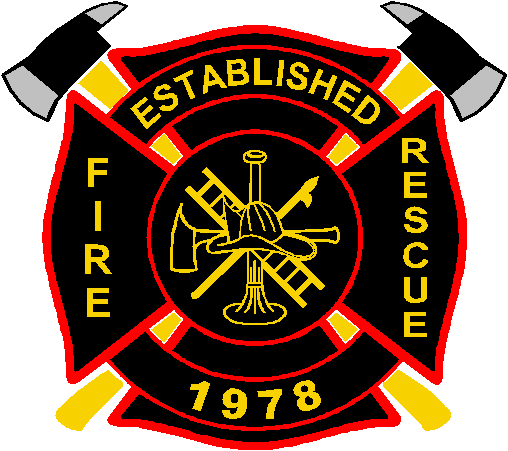 Jackson Trail Fire Rescue3345 Jackson Trail Road ● Jefferson, GA  30549 ● 706-367-9557Date:		May 27, 2016To:	            Insurance Agency, Inc.From:		Chief David J. CoholichRe:		ISO Protection Class RatingDear,Please be advised that our ISO protection class was changed to a 3/3X – which went into effect 5/1/16.  If you or your underwriter should require further information, please do not hesitate to contact me at the number(s) provided below.  Sincerely,Chief David Coholich
Jackson Trail Fire Rescue
Sta. #1 – 706-367-9557
Cell – 770-617-9205